                  Profesor: Barbara Navarrete – Laifa Díaz                    GUÍA N° 14 De Lenguaje 5°A-B                                                                                                                                Miércoles 10 junio 2020                                                                                         Tema de hoy: los poemas APRENDIZAJE ESPERADO: Conocer la estructura y partes del poema Activemos conocimientos  ¿Qué es un poema?¿has escuchado un poema?¿Conoces las partes de un poema?Aprendo 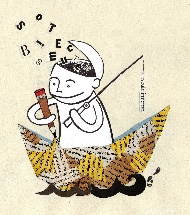 ¿Qué son los poemas?Los poemas son obras escritas en verso, que buscan expresar las emociones o impresiones del mundo para el autor, en donde es común el uso de la rima y otras herramientas del lenguaje.  es un texto con el cual podemos contar historias, pero lo más importante es que podemos expresar emociones y sentimientos ¿Cómo está formado un poema?El poema esta formado por un titulo y nos muestra el nombre del autor, además tiene versos, que son cada una de las líneas que componen. Cuando juntamos un grupo de versos, formamos una estrofa.Ejemplo.   	Boda de flores	titulo 		Verso 	Aquella rositaNacida en abril, Quería casarse con un alhelí.Va de padrino                                    	su tío jazmín	Estrofa e irán a la bodaclaveles cien mil.Vestida de blanco,Verde y carmesíLa rosa se casaCon el alhelí.	(José A del Rosal)	autorLas partes de un poemaEl poema se forma de:Título: Los poemas suelen poseer un título, es decir, un nombre distintivo, aunque también puedan carecer de este.Verso: un verso es cada línea de un poema. Estrofa: una estrofa es cada una de las partes en que se divide un poema. Rima: algunos poemas tienen palabras que riman entre ellas. estas están al final de los versos.   Ejemplo: 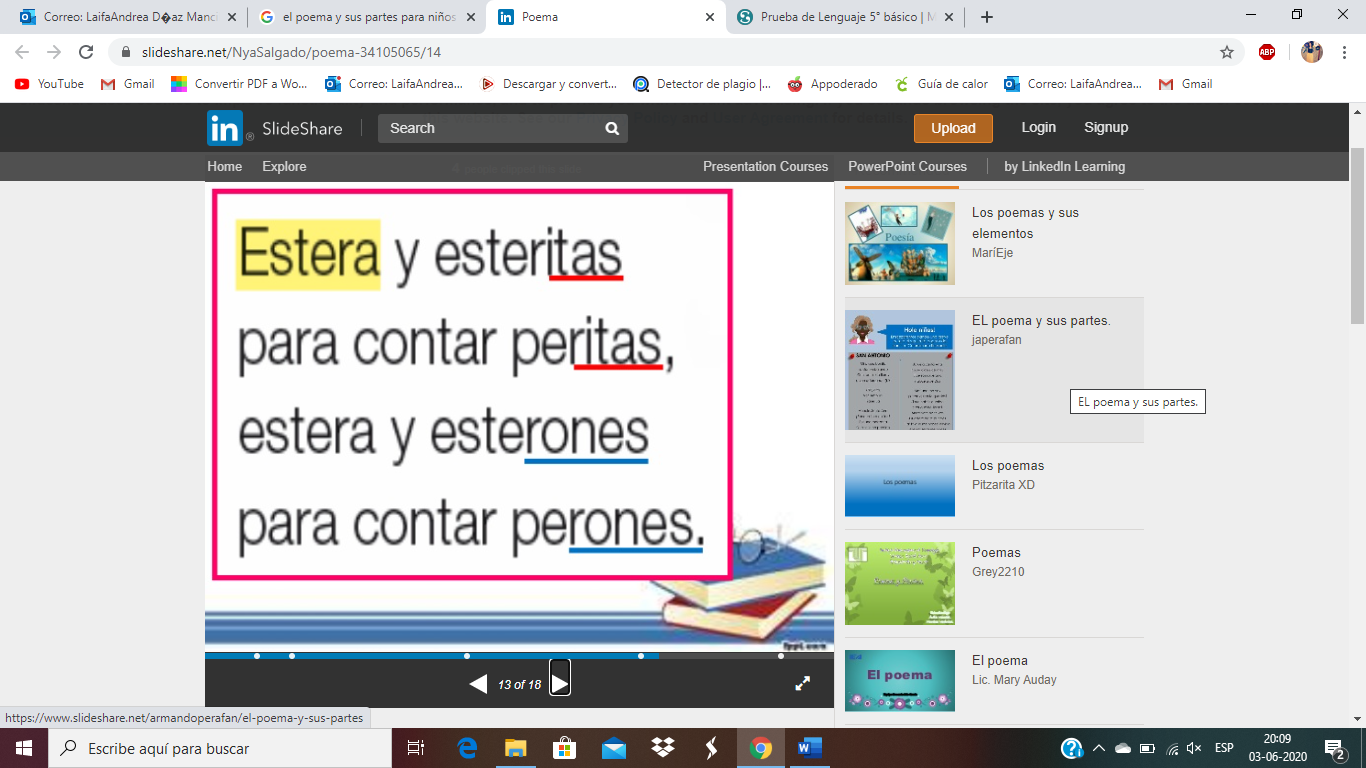 Rimas consonantesCuando los segmentos finales de los versos terminan de igual forma. Pueden ser versos por medio Otoño- moño Ejemplo: 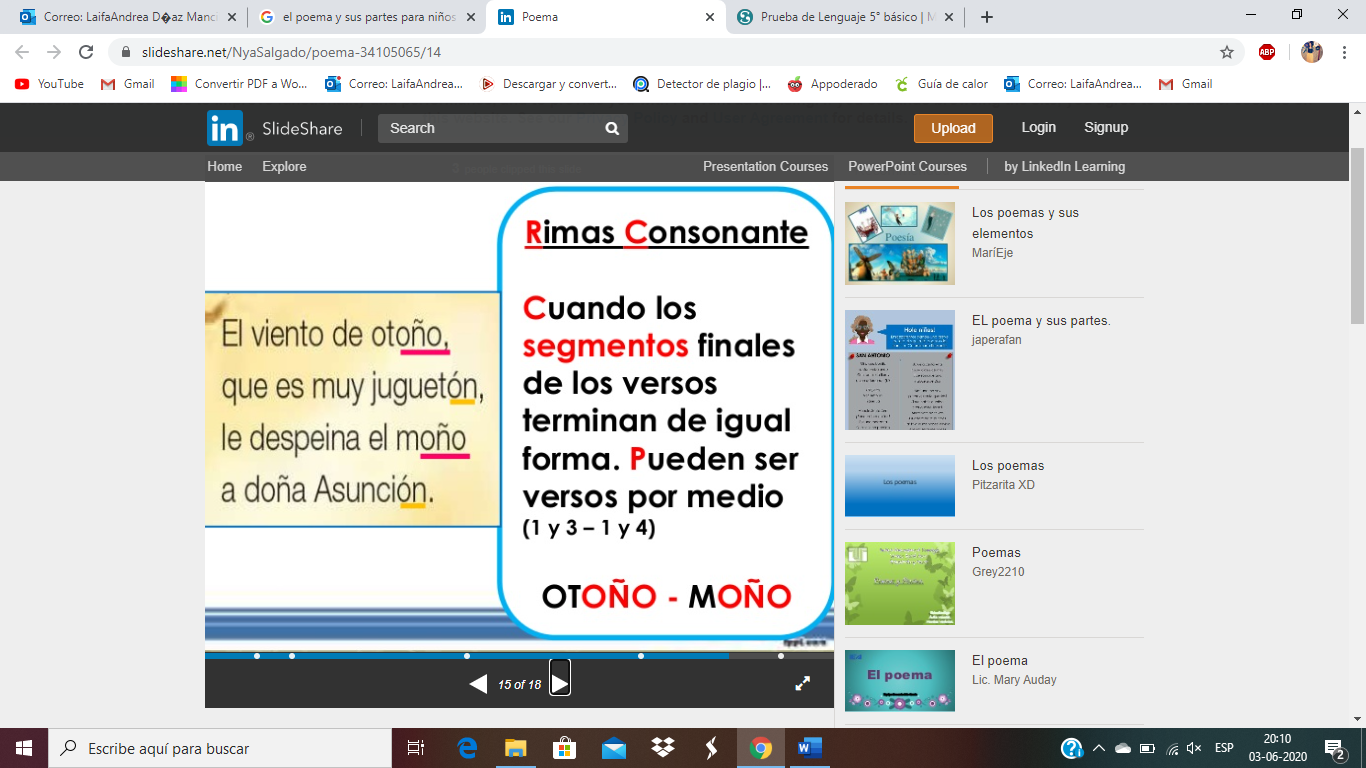 Rimas asonantesCuando las vocales de las palabras finales de los versos coinciden.Ejemplo: 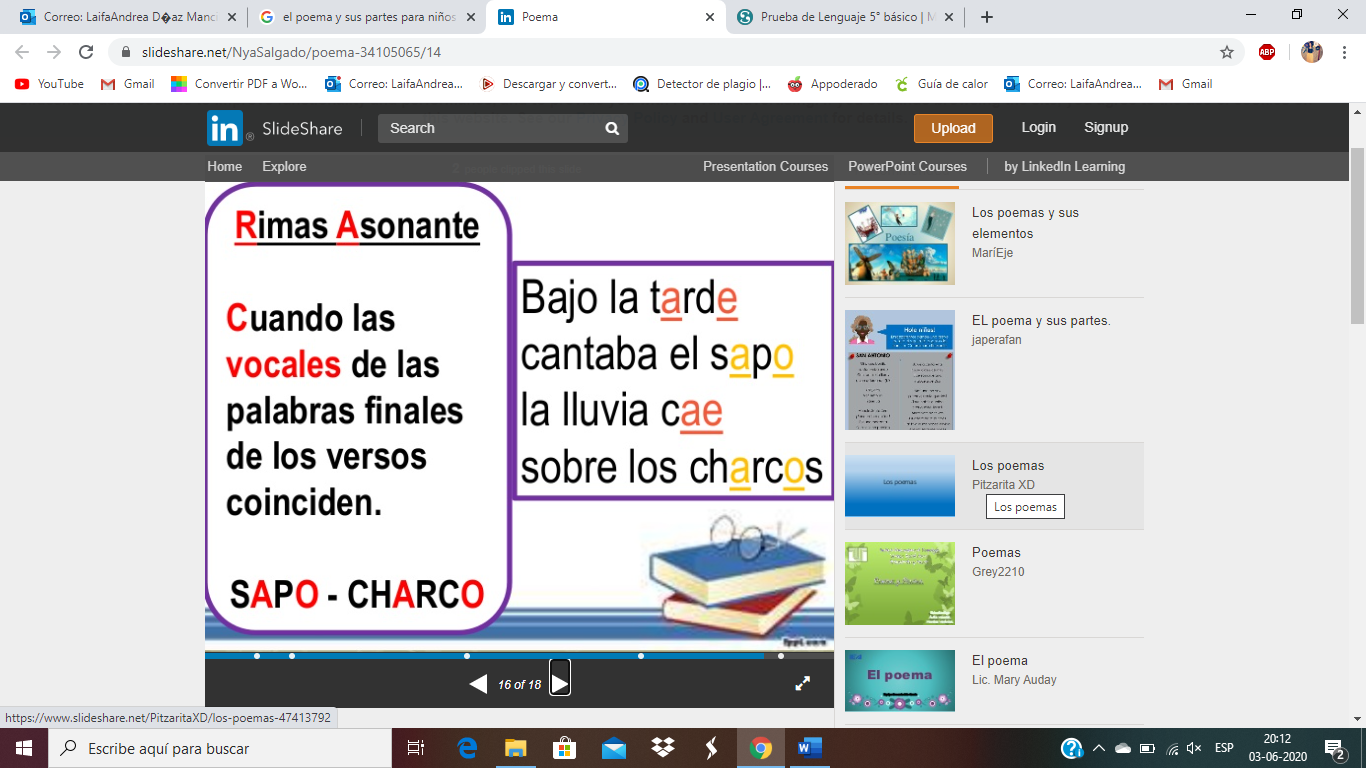 